SUPPLEMENTARY MATERIALEffects of long-term chlorpyrifos exposure on mortality and reproductive tissues of Banded Gourami (Trichogaster fasciata)Kizar Ahmed Sumona,b, Most. Farzana Yesminb, Paul J. Van den Brinka,c, Roel H. Bosmad, Edwin T.H.M. Peetersa, Harunur Rashidb,*aAquatic Ecology and Water Quality Management Group, Wageningen University, P.O. Box 47, 6700 AA Wageningen, The NetherlandsbDepartment of Fisheries Management, Bangladesh Agricultural University, Mymensingh-2202, BangladeshcWageningen Environmental Research (Alterra), P.O. Box 47, 6700 AA Wageningen, The NetherlandsdAquaculture and Fisheries Group, Wageningen University, P.O. Box 338, 6700 AH Wageningen, The Netherlands*Corresponding author:Harunur RashidEmail: rashid@bau.edu.bdPhone: +8801924429971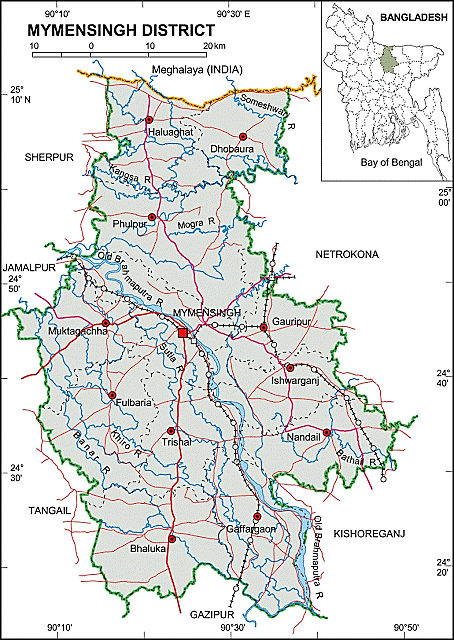 Fig. S1. Mymensingh District map (Gauripur) showing the banded gourami fish collection area.Histology of gonadsTable S1. Dehydration process of gonad tissue before clearing with benzene.Table S2. Clearing process of gonad tissue before infiltration with paraffin.Table S3: Infiltration process of gonad tissue with paraffin to enable slicing. Table S4: Staining process of gonad tissue before mounting. Table S5: Acute toxicity (96-h LC50) of chlorpyrifos for Banded Gourami (Trichogaster fasciata) according to OECD (mean ± SD; n = 3).Table S6: Mortality (%) of male and female Banded Gourami (mean ± SD; n = 3) exposed to different chlorpyrifos concentrations during the experimental period. Table S7: No observed effect concentrations (NOECs) in µg/L of male and female mortality, GSI and histopathological alterations of ovary and testes during the experimental period.NC= Not calculated due to 100% mortalityTable S8: Chronic NOECs for mortality of different fishes exposed to chlorpyrifos. *when more than 1 value was available for a species, the geometric mean was calculatedStepReagentTemperature       (ºC)Programme(min)180% EthanolAmbient720295% EthanolAmbient60395% EthanolAmbient604100% EthanolAmbient605100% EthanolAmbient606100% EthanolAmbient60StepReagentTemperature       (ºC)Programme(min)1100% BenzeneAmbient602100% BenzeneAmbient60StepReagentTemperature       (ºC)Programme(min)1Paraffin60402Paraffin6040StepReagentTemperature(ºC)Programme(min)Process1XyleneAmbient10 minutesClearing2XyleneAmbient10 minutesClearing3XyleneAmbient10 minutesClearing4100% alcoholAmbient5 minutesDehydration5100% alcoholAmbient5 minutesDehydration690% alcoholAmbient3 minutesDehydration780% alcoholAmbient3 minutesDehydration870% alcoholAmbient3 minutesDehydration950% Ethyl alcoholAmbient2 minutesStaining10Distilled waterAmbient15 dipsStaining11Haematoxylene (Mayer’s)Ambient3 minutesStaining12Wash in tap waterAmbient15 minutesStaining1350% Ethyl alcoholAmbient10-15 dipsStaining1495% Ethyl alcoholAmbient30 secondsStaining15Eosin YAmbient1 minuteStaining1695% Ethyl alcoholAmbient2 minutesRehydration17100% Ethyl alcoholAmbient1 minuteRehydration18100% Ethyl alcoholAmbient3 minutesRehydration19100% Ethyl alcoholAmbient1 minutesRehydration20XyleneAmbient20 minutesClearing21XyleneAmbient20 minutesClearing22DryingAmbientOver nightClearing23D.P.X.AmbientOver nightMountingChlorpyrifos concentration (µg/L)Total number of individualsNumber of dead individuals at 96 h07 ± 001507 ± 002507 ± 01 ± 13507 ± 01.3 ± 0.64507 ± 01.7 ± 0.65507 ± 02 ± 16507 ± 02.7 ± 0.6LC10 value with 95% confidence limits258 (158-421)LC50 value with 95% confidence limits833 (506-1371)LC90 value with 95% confidence limits2689 (727-9942)Chlorpyrifos concentrations(µg/L)Male mortality (%)Male mortality (%)Male mortality (%)Male mortality (%)Male mortality (%)Female mortality (%)Female mortality (%)Female mortality (%)Female mortality (%)Female mortality (%)Chlorpyrifos concentrations(µg/L)Day 15Day 30Day 45Day 60Day 75Day 15Day 30Day 45Day 60Day 75003.7±6.44.2±7.29.5±8.311±9.503.7±6.44.2±7.29.5±8.316.7±16.6150016.7±7.233.4±8.3100±03.3±5.83.7±6.416.7±7.228.6±033.3±0503.3±5.811±1133.3±7.252.4±8.2100±06.7±5.822.2±013.3±14.442.8±14.361±9.515020±048±6.5100±0100±0100±010±1033.3±22.262.5±12.5100±0100±0500100±0100±0100±0100±0100±0100±0100±0100±0100±0100±0Days of exposureMortalityMortalityGSIGSIOvary alterationsOvary alterationsOvary alterationsOvary alterationsOvary alterationsOvary alterationsOvary alterationsOvary alterationsTestes alterationsTestes alterationsTestes alterationsTestes alterationsTestes alterationsTestes alterationsDays of exposureMaleFemaleMaleFemaleCCCRAFDPNOADDOLIFSNEISSTBSTDICLDSCTOEL155050<1550505050≥ 150≥ 150≥ 150≥ 150≥ 15050505050≥ 150≥ 150305050<15≥ 150≥ 150≥ 150≥ 150≥ 150≥ 150≥ 150≥ 150≥ 150≥ 150≥ 1505050≥ 150≥ 15045<1515≥ 50≥ 1505050151515≥ 150≥ 150≥ 150≥ 50≥ 50≥ 50≥ 50151560<15<15≥ 50≥ 50≥ 50≥ 5015≥ 50≥ 50<15≥ 5015≥ 5015<15≥ 50≥ 501575<15<15NC≥ 50≥ 50≥ 5015≥ 501515≥ 5015NCNCNCNCNCNCSpecies nameDays of exposureNOEC values (µg/L)ReferenceClarias batrachus300.21ECOTOX Database (http://cfpub.epa.gov/ecotox/quick_query.htm)Pimephales promelas32*1.88 (n = 2)ECOTOX Database (http://cfpub.epa.gov/ecotox/quick_query.htm)Cyprinus carpio40*2.33 (n = 75)ECOTOX Database (http://cfpub.epa.gov/ecotox/quick_query.htm)Tilapia zillii90*2.67 (n = 5)ECOTOX Database (http://cfpub.epa.gov/ecotox/quick_query.htm)Oreochromis niloticus28*8.6 (n = 5)ECOTOX Database (http://cfpub.epa.gov/ecotox/quick_query.htm)Oncorhynchus tshawytscha60*3.7 (n = 2)ECOTOX Database (http://cfpub.epa.gov/ecotox/quick_query.htm)Fundulus heteroclitus28*7.65 (n = 5)ECOTOX Database (http://cfpub.epa.gov/ecotox/quick_query.htm)